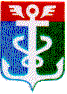 РОССИЙСКАЯ ФЕДЕРАЦИЯПРИМОРСКИЙ КРАЙ
ДУМА НАХОДКИНСКОГО ГОРОДСКОГО ОКРУГАРЕШЕНИЕ17.12.2020                                                                                                             № 759-НПА   О внесении изменений в решение Думы Находкинского городского округа от 23.12.2016 № 1056-НПА «О порядке подготовки и утверждения документов территориального планирования Находкинского городского округа» 1. Внести в решение Думы Находкинского городского округа от 23.12.2016 № 1056-НПА «О порядке подготовки и утверждения документов территориального планирования Находкинского городского округа» (Находкинский рабочий, 2016, 30 декабря № 34; 2017, 9 февраля, № 5; 2018, 14 июня, № 19; Ведомости Находки, 2019, 2 октября, № 42) следующие изменения:1) пункт 1 части 6 статьи 1 изложить в следующей редакции:«1) сведения об утвержденных документах стратегического планирования, указанных в части 5.2 статьи 9 Градостроительного кодекса Российской Федерации, о национальных проектах, об инвестиционных программах субъектов естественных монополий, организаций коммунального комплекса, о решениях органов местного самоуправления Находкинского городского округа, иных главных распорядителей средств бюджета Находкинского городского округа, предусматривающих создание объектов местного значения Находкинского городского округа;»;2) в статье 2:часть 3 изложить в следующей редакции:«3. Подготовка проекта генерального плана осуществляется в соответствии с требованиями статьи 9 Градостроительного кодекса Российской Федерации и с учетом региональных и местных нормативов градостроительного проектирования, заключения о результатах публичных слушаний по проекту генерального плана, а также с учетом предложений заинтересованных лиц.»;дополнить частью 3.1 следующего содержания:«3.1. В границах Находкинского городского округа могут быть определены территории вне границ населенных пунктов, применительно к которым не предполагается изменение их существующего использования и в отношении которых отсутствует необходимость подготовки генерального плана.»;3) в статье 3:дополнить частью 2.2 следующего содержания:«2.2. В случае, если на территориях Находкинского городского округа проведены в соответствии с законодательством Российской Федерации в области охраны атмосферного воздуха сводные расчеты загрязнения атмосферного воздуха, проект генерального плана подлежит согласованию с органом исполнительной власти Приморского края, уполномоченным в области охраны атмосферного воздуха, в соответствии с Градостроительным кодексом Российской Федерации в порядке, установленном законодательством Приморского края.»;часть 4 дополнить предложением следующего содержания:«В случаях, предусмотренных частью 2.2 настоящей статьи, проект генерального плана Находкинского городского округа подлежит согласованию в части возможного негативного воздействия на качество атмосферного воздуха планируемых для размещения объектов, которые оказывают негативное воздействие на окружающую среду и на которых будут расположены источники выбросов загрязняющих веществ в атмосферный воздух.»;в части 6 слова «в трехмесячный срок» заменить словами «в двухмесячный срок (за исключением случая, предусмотренного частью 6.1 настоящей статьи)»;дополнить частью 6.1 следующего содержания:«6.1. Изменения в утвержденный генеральный план подлежат согласованию с органами государственной власти и органами местного самоуправления, указанными в части 6 настоящей статьи, в срок, не превышающий одного месяца со дня поступления в указанные органы уведомления об обеспечении доступа к проекту документа о внесении изменений в генеральный план и материалам по его обоснованию в информационной системе территориального планирования, в следующих случаях:1) внесение изменений, предусмотренных частью 7 статьи 26 Градостроительного кодекса Российской Федерации;2) внесение изменений в части реконструкции объектов капитального строительства местного значения Находкинского городского округа, размещение которых предусмотрено утвержденным генеральным планом Находкинского городского округа;3) внесение изменений в части приведения утвержденного генерального плана Находкинского городского округа в соответствие с утвержденными документами территориального планирования Российской Федерации, утвержденными документами территориального планирования двух и более субъектов Российской Федерации, утвержденными документами территориального планирования Приморского края.»;дополнить частью 6.2 следующего содержания:«6.2. В случаях, не предусмотренных частью 6.1 настоящей статьи, изменения в утвержденный генеральный план подлежат согласованию в срок, не превышающий двух месяцев со дня поступления уведомления об обеспечении доступа к проекту документа о внесении изменений в генеральный план и материалам по его обоснованию в информационной системе территориального планирования в органы государственной власти и органы местного самоуправления, указанные в части 6 настоящей статьи.»;часть 7 изложить в следующей редакции:«7. После истечения сроков, установленных частями 6 - 6.2 настоящей статьи для согласования проекта генерального плана, подготовка заключений на данный проект не осуществляется, он считается согласованным с органами, указанными в 6 настоящей статьи.»;в части 8 слова «в течение тридцати дней» заменить словами «в течение пятнадцати дней», слова «три месяца» заменить словами «два месяца»;4) в части 17 статьи 2, в частях 2 и 6 статьи 3 слова «Администрацией Приморского края» заменить словами «Правительством Приморского края».2. Настоящее решение вступает в силу со дня его официального опубликования.Глава Находкинского городского округа                                                                                           Т. В. Магинский17 декабря 2020 года№ 759-НПА